    　　　　やまなし心のバリアフリー宣言事業所☆ この企業・事業所へのお問い合わせ先 　 ホームページ　 http://www.zirits.com/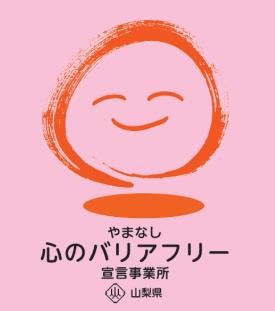 所在地   甲府市宮原町９４－１担当部署　 －（登録なし）担当者   －（登録なし）電話番号   ０５５－２６８－２２５５ＦＡＸ番号   ０５５－２６８－２２５６事業所名 株式会社ZIRITS宣言内容 ◇　全ての障害者に対して、合理的な配慮の提供に努めます。◇　障害者と障害者でない者が相互に人格と個性を尊重し合いながら共に暮らすことができる共生社会の構築に係る取組を進めます。主な取組 ○　障害福祉サービス事業所（就労移行支援、就労継続支援B型、自立訓練多機能型）として、障害者の社会復帰に貢献しています